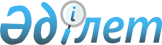 Об утрате силы постановления акимата Мугалжарского района от 01 августа 2014 года № 245 О внесении изменений в постановление акимата об утверждении государственного образовательного заказа на дошкольное воспитание и обучение, размеров подушевого финансирования и родительской платыПостановление акимата Мугалжарского района Актюбинской области от 09 ноября 2015 года № 421      В соответствии со статьей 31 Закона Республики Казахстан от 23 января 2001 года № 148 "О местном государственном управлении и самоуправлении в Республике Казахстан" акимат Мугалжарского района ПОСТАНОВЛЯЕТ:

      Признать утратившим силу постановления акимата Мугалжарского района от 01 августа 2014 года № 245 "О внесении изменений в постановление акимата об утверждении государственного образовательного заказа на дошкольное воспитание и обучение, размеров подушевого финансирования и родительской платы".


					© 2012. РГП на ПХВ «Институт законодательства и правовой информации Республики Казахстан» Министерства юстиции Республики Казахстан
				
      Аким района

Шангутов С.
